Inductive Reactance Exam Answer KeyMatch the terms with their correct definitions.Match the terms with their correct definitions.Match the symbols with their correct definitions.Match the symbols with their correct definitionsWhich of the following is not a factor used to compute inductive reactance?A 2π - reactive apparent power B ω - angular velocityC L - inductance D f - frequencyWhich of the following statements is false concerning current and voltage relationships in RL circuits? A Current lags voltage by 90º in a pure inductive circuitB Current and voltage are in phase in a pure inductive circuitC Current and voltage are in phase in a pure resistive circuitD Current lags voltage between 0º and 90º in an RL circuit, depending upon relative amounts of R and L present and frequency of applied voltage or currentWhich of the following statements is true concerning the formula for computing inductive reactance?A ω LB 2π f LC Both of the aboveD Neither of the aboveWhich of the following statements is true concerning inductive time constants?A In the RL circuit connected to DC, the current immediately rises to the Ohm’s law value when switch is closedB The time required for current to reach maximum value varies inversely with inductance in henriesC One-time constant equals L/RD One-time constant equals XL / R24.	Which of the following statements is false concerning inductive time constants?A The time required for current to reach maximum value varies inversely with resistance in ohmsB During each time constant, the current rises (or fails) 63.2 percent of the value remainingC During each time constant, the current rises (or falls) 36.8 percent of the value remaining D During the universal time constant, voltage acts inversely to currentMatch the numbered label to the lettered blank on a universal time constant chart.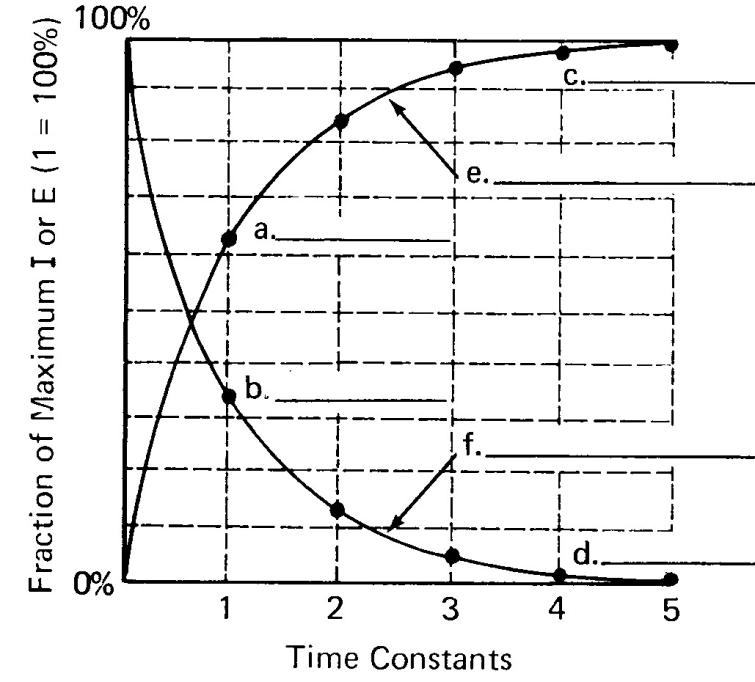 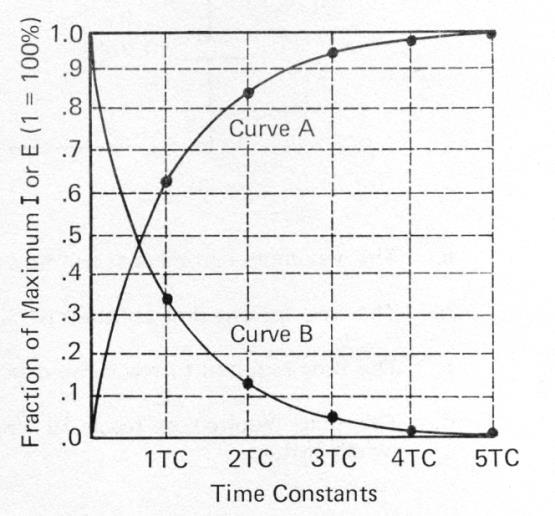 Answer the following questions using the Universal Time Constant Chart above.What is the percentage for curve A, at 2TC? A 95%B 5%C 86.5%D 13.5%What is the percentage for curve B, at 2TC? A 95%B 5%C 86.5%D 13.5%What is the percentage for curve B, at 4TC? A 98%B 2% C 100% D 0%27. What is the percentage for curve B, at 1TC        A 36.8%        B 63.2%         C 50%         D 86.5%28. Curve A of the universal time constant chart is called which of the following? A rising curveB inductor current risingC capacitor voltageD all of the above1.ResistanceCA  Opposition to current caused by voltage or current changes not resulting in energy dissipation2.ImpedanceDB The rate of change of cyclical motion3.ReactanceAC Opposition to current resulting in energy dissipation4.Inductive reactanceED Opposition to current including both resistance and reactance5.Angular velocityBE Circuit opposition caused by inductance6.PowerEA The product of volts and amperes in an AC circuit7.Reactive powerCB The ratio of true power to apparent power in an AC circuit8.Apparent powerAC The product of reactive voltage and amperes in an AC circuit9.Power factorBD The angle that the current leads or lags the voltage in an AC circuit10. Phase angle10. Phase angleDE The rate of energy consumption in a circuit11.XLEA Impedance12.VARSDB Frequency in hertz13.ZAC Angular velocity in radians per second14.fBD Reactive apparent power15.ωCE Inductive reactance in ohms16.XBA Radians in one cycleA Radians in one cycle17.PFCBReactance in ohms18.RDCPower factor19.2πADResistance in ohms25. 98.2C26.63.2A27.Inductor current risingE28.36.8B29.1.8D